St Blane’s Primary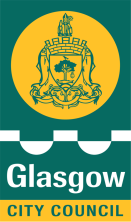 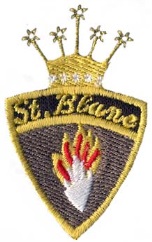 4th  June 2021 Parent Update Dear Parent/CarerWe are now in the final weeks of session 2020/2021.  This term seems to be passing in a flash!  It has been a busy term and we want to finish in a celebratory way for all the children.  Our Health week this week has been an amazing success and I would like to thank all the staff involved, particularly Mrs McGreechin for all her organising and behind the scenes preparation.  If you have been following us on Twitter @StBlanesGCC you will have seen lots of great learning and fun going on.I just want you to note the following dates as we approach the end of term.  Wednesday 9th June – Group 1 – P7 Confirmations – 7pm (online to view)Wednesday 23rd June – Group 2 – P7 Confirmations – 7pm (online to view)Saturday 5th, 12th, 19th, 26th June – P4 First Communions – 11am (online to view)Tuesday 8th June – Class photos – P1 & P7 only -  due to restrictions and availability.  Whole school classes, family groups and individuals will be taken on Friday 3rd  September.Tuesday 15th June – New P1 Transition day – Small groups of children will attend outdoor activities in 30 min slots (adults will not be permitted to gather as per restrictions) Invites are being sent to each family.Friday 18th June – Report Cards to parents – This is a little later than usual to allow staff to get the children back after lockdown, focus learning on Literacy, Numeracy and Health & Wellbeing to allow us then to assess each child and really provide a thorough report on your children.  Reports will be printed and sent home in a sealed envelope with your child(ren).  Class teachers and classes for the new session ahead will be included in these letters.Monday 21st June,  10am  P7 Leavers’ Mass – Children and staff  will attend the church but adults can access this on line, live or at any time later in the day/week.Tuesday 22nd June , 1pm -  P7 Leavers PromWednesday 23rd June – Whole school fun day including bouncy castles and slides, Ice cream van, beat the goalie, hook a duck, fruit kebab making, obstacle courses… ( A well-deserved treat day for all our children)Thank you to our Parent Council for supporting with all events – We really appreciate your input.1pm - Thursday 24th June – School closes at 1pm for all our childrenWe have ordered new, specific ties for our new P7 pupils in August which will be distributed to the children in our current P6 as soon as they arrive.Thank you again for your continued support to our school and staff throughout this term.  If you have any questions or require additional information about our end of term activities please do not hesitate to call the school office.Kind regards,Lara McVeyHead Teacher